	Зачислить с 24.09.2019 г. в младшую группу (1,6-3 лет) воспитанника Викторию Сергеевну Г на основании Положения о порядке комплектования и приема детей дошкольного возраста и направления № 240001016212 от 23.09.2019 г. выданное МКУ «Управление образования Ужурского района» и личного заявления родителя (законного представителя).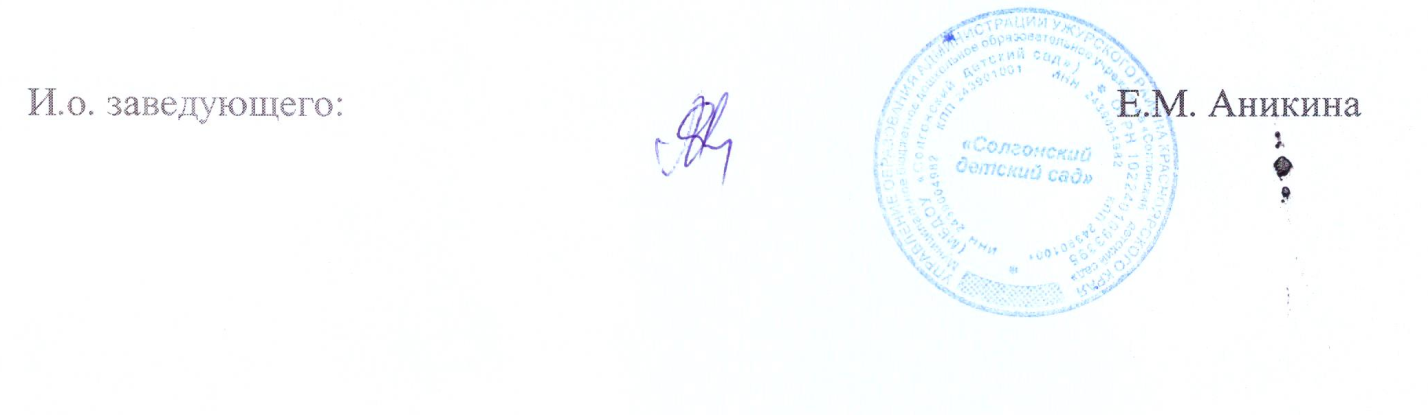 Выписка из приказа №-19-д от 24.09.2019 г. «О зачислении»МБДОУ «Солгонский детский сад» 